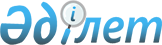 О бюджете Таскалинского сельского округа Таскалинского района на 2018-2020 годы
					
			Утративший силу
			
			
		
					Решение Таскалинского районного маслихата Западно-Казахстанской области от 29 декабря 2017 года № 20-1. Зарегистрировано Департаментом юстиции Западно-Казахстанской области 9 января 2018 года № 5028. Утратило силу решением Таскалинского районного маслихата Западно-Казахстанской области от 28 февраля 2019 года № 33-5
      Сноска. Утратило силу решением Таскалинского районного маслихата Западно-Казахстанской области от 28.02.2019 № 33-5 (вводится в действие со дня первого официального опубликования).
      В соответствии с Бюджетным кодексом Республики Казахстан от 4 декабря 2008 года, Законом Республики Казахстан от 23 января 2001 года "О местном государственном управлении и самоуправлении в Республике Казахстан" Таскалинский районный маслихат РЕШИЛ:
      1. Утвердить бюджет Таскалинского сельского округа Таскалинского района на 2018-2020 годы согласно приложениям 1, 2 и 3 соответственно, в том числе на 2018 год в следующих объемах:
      1) доходы – 145 559 тысяч тенге:
      налоговые поступления – 27 506 тысяч тенге;
      неналоговые поступления – 150 тысяч тенге;
      поступления от продажи основного капитала – 0 тысяч тенге;
      поступления трансфертов – 117 903 тысячи тенге;
      2) расходы – 145 559 тысяч тенге;
      3) чистое бюджетное кредитование – 0 тысяч тенге:
      бюджетные кредиты – 0 тысяч тенге;
      погашение бюджетных кредитов – 0 тысяч тенге;
      4) сальдо по операциям с финансовыми активами – 0 тысяч тенге:
      приобретение финансовых активов – 0 тысяч тенге;
      поступления от продажи финансовых активов государства – 0 тысяч тенге;
      5) дефицит (профицит) бюджета – 0 тысяч тенге;
      6) финансирование дефицита (использование профицита) бюджета – 0 тысяч тенге:
      поступление займов – 0 тысяч тенге;
      погашение займов – 0 тысяч тенге;
      используемые остатки бюджетных средств – 0 тысяч тенге.
      Сноска. Пункт 1 с изменениями, внесенными решением Таскалинского районного маслихата Западно-Казахстанской области от 07.06.2018 № 26-2 (вводится в действие с 01.01.2018).


      2. Поступления в бюджет Таскалинского сельского округа Таскалинского района на 2018 год формируется в соответствии с Бюджетным кодексом Республики Казахстан, решением Таскалинского районного маслихата от 20 декабря 2017 года №19-2 "О районном бюджете на 2018-2020 годы" (зарегистрированное 28 декабря 2017 года в Реестре государственной регистрации нормативных правовых актов за №5021).
      3. Учесть в бюджете Таскалинского сельского округа Таскалинского района на 2018 год поступление субвенции, выделяемые из районного бюджета в сумме 44 499 тысяч тенге.
      3-1. Учесть в бюджете Таскалинского сельского округа Таскалинского района на 2018 год поступления трансфертов выделяемых из районного бюджета в общей сумме 73 404 тысячи тенге:
      на реализацию государственного образовательного заказа в дошкольных организациях образования – 5 411 тысяч тенге;
      на дошкольное воспитание и обучение и организацию медицинского обслуживания в организациях дошкольного воспитания и обучения – 64 993 тысячи тенге;
      на благоустройство и консервацию свалки в селе Таскала – 3 000 тысячи тенге.
      Сноска. Решение дополнено пунктом 3-1 в соответствии с решением Таскалинского районного маслихата Западно-Казахстанской области от 07.06.2018 № 26-2 (вводится в действие с 01.01.2018).


      3-2. Установить гражданским служащим образования работающим в сельской местности, согласно перечню должностей специалистов, определенных в соответствии с трудовым законодательством Республики Казахстан повышение на 25% должностных окладов по сравнению со ставками гражданских служащих, занимающимися этими видами деятельности в городских условиях, с 1 января 2018 года.
      Сноска. Решение дополнено пунктом 3-2 в соответствии с решением Таскалинского районного маслихата Западно-Казахстанской области от 07.06.2018 № 26-2 (вводится в действие с 01.01.2018).


      4. Руководителю аппарата Таскалинского районного маслихата (Ержигитова Т.) обеспечить государственную регистрацию данного решения в органах юстиции, его официальное опубликование в Эталонном контрольном банке нормативных правовых актов Республики Казахстан.
      5. Настоящее решение вводится в действие с 1 января 2018 года. Бюджет Таскалинского сельского округа Таскалинского района на 2018 год
      Сноска. Приложение 1 – в редакции решения Таскалинского районного маслихата Западно-Казахстанской области от 29.08.2018 № 28-3 (вводится в действие с 01.01.2018).
      (тысяч тенге) Бюджет Таскалинского сельского округа Таскалинского района на 2019 год
      (тысяч тенге) Бюджет Таскалинского сельского округа Таскалинского района на 2020 год
      (тысяч тенге)
					© 2012. РГП на ПХВ «Институт законодательства и правовой информации Республики Казахстан» Министерства юстиции Республики Казахстан
				
      Председатель сессии

Курмышева Н.

      Секретарь районного маслихата

Рахимов С.
Приложение 1
к решению Таскалинского
районного маслихата
от 29 декабря 2017 года №20-1
Категория
Категория
Категория
Категория
Категория
Сумма
Класс
Класс
Класс
Класс
Сумма
Подкласс
Подкласс
Подкласс
Сумма
Специфика
Специфика
Сумма
Наименование
Сумма
1
2
3
4
5
6
1) Доходы
 145 559
1
Налоговые поступления
27 506
01
Подоходный налог 
11 653
2
Индивидуальный подоходный налог 
11 653
04
Налоги на собственность
15 853
1
Налоги на имущество
103
3
Земельный налог
1 475
4
Налог на транспортные средства
14 275
2
Неналоговые поступления
150
01
Доходы от государственной собственности
150
5
Доходы от аренды имущества, находящегося в государственной собственности
150
3
Поступления от продажи основного капитала
0
01
Продажа государственного имущества, закрепленного за государственными учреждениями
0
1
Продажа государственного имущества, закрепленного за государственными учреждениями
0
4
Поступления трансфертов
117 903
02
Трансферты из вышестоящих органов государственного управления
117 903
3
Трансферты из районного (города областного значения) бюджета
117 903
Функциональная группа
Функциональная группа
Функциональная группа
Функциональная группа
Функциональная группа
Сумма
Функциональная подгруппа
Функциональная подгруппа
Функциональная подгруппа
Функциональная подгруппа
Сумма
Администратор бюджетных программ
Администратор бюджетных программ
Администратор бюджетных программ
Сумма
Бюджетная программа
Бюджетная программа
Сумма
Наименование
Сумма
1
2
3
4
5
6
2) Затраты
 145 559
01
Государственные услуги общего характера
30 519
1
Представительные, исполнительные и другие органы, выполняющие общие функции государственного управления
30 519
124
Аппарат акима города районного значения, села, поселка, сельского округа
30 519
001
Услуги по обеспечению деятельности акима города районного значения, села, поселка, сельского округа
30 519
04
Образование
70 404
1
Дошкольное воспитание и обучение
70 404
124
Аппарат акима города районного значения, села, поселка, сельского округа
70 404
004
Дошкольное воспитание и обучение и организация медицинского обслуживания в организациях дошкольного воспитания и обучения
70 404
07
Жилищно-коммунальное хозяйство
33 518
2
Коммунальное хозяйство
4 371
124
Аппарат акима города районного значения, села, поселка, сельского округа
4 371
014
Организация водоснабжения населенных пунктов
4 371
3
Благоустройство населенных пунктов
29 147
124
Аппарат акима города районного значения, села, поселка, сельского округа
29 147
008
Освещение улиц в населенных пунктах
8 650
009
Обеспечение санитарии населенных пунктов
4 482
011
Благоустройство и озеленение населенных пунктов
16 015
12
Транспорт и коммуникации
4 000
1
Автомобильный транспорт
4 000
124
Аппарат акима города районного значения, села, поселка, сельского округа
4 000
013
Обеспечение функционирования автомобильных дорог в городах районного значения, селах, поселках, сельских округах
4 000
13
Прочие
7 118
9
Прочие
7 118
124
Аппарат акима города районного значения, села, поселка, сельского округа
7 118
040
Реализация мероприятий для решения вопросов обустройства населенных пунктов в реализацию мер по содействию экономическому развитию регионов в рамках Программы развития регионов до 2020 года
7 118
3) Чистое бюджетное кредитование
0
Бюджетные кредиты
0
Категория
Категория
Категория
Категория
Категория
Сумма
Класс
Класс
Класс
Класс
Сумма
Подкласс
Подкласс
Подкласс
Сумма
Специфика
Специфика
Сумма
Наименование
Сумма
1
2
3
4
5
6
Погашение бюджетных кредитов 
0
5
Погашение бюджетных кредитов
0
01
Погашение бюджетных кредитов
0
1
Погашение бюджетных кредитов, выданных из государственного бюджета
0
4) Сальдо по операциям с финансовыми активами
0
Функциональная группа
Функциональная группа
Функциональная группа
Функциональная группа
Функциональная группа
Сумма
Функциональная подгруппа
Функциональная подгруппа
Функциональная подгруппа
Функциональная подгруппа
Сумма
Администратор бюджетных программ
Администратор бюджетных программ
Администратор бюджетных программ
Сумма
Бюджетная программа
Бюджетная программа
Сумма
Наименование
Сумма
1
2
3
4
5
6
Приобретение финансовых активов
0
Категория
Категория
Категория
Категория
Категория
Сумма
Класс
Класс
Класс
Класс
Сумма
Подкласс
Подкласс
Подкласс
Сумма
Специфика
Специфика
Сумма
Наименование
Сумма
1
2
3
4
5
6
Поступления от продажи финансовых активов государства
0
6
Поступления от продажи финансовых активов государства
0
01
Поступления от продажи финансовых активов государства
0
1
Поступления от продажи финансовых активов внутри страны
0
5) Дефицит (профицит) бюджета 
0
6) Финансирование дефицита (использование профицита) бюджета
0
Поступление займов
0
Погашение займов
0
Используемые остатки бюджетных средств 
0Приложение 2
к решению Таскалинского
районного маслихата
от 29 декабря 2017 года №20-1
Категория
Категория
Категория
Категория
Категория
Сумма
Класс
Класс
Класс
Класс
Сумма
Подкласс
Подкласс
Подкласс
Сумма
Специфика
Специфика
Сумма
Наименование
Сумма
1
2
3
4
5
6
1) Доходы
 75 333
1
Налоговые поступления
29 081
01
Подоходный налог
11 948
2
Индивидуальный подоходный налог
11 948
04
Налоги на собственность
17 133
1
Налоги на имущество
100
3
Земельный налог
1 575
4
Налог на транспортные средства
15 458
2
Неналоговые поступления
0
01
Доходы от государственной собственности
0
5
Доходы от аренды имущества, находящегося в государственной собственности
0
3
Поступления от продажи основного капитала
0
01
Продажа государственного имущества, закрепленного за государственными учреждениями
0
1
Продажа государственного имущества, закрепленного за государственными учреждениями
0
4
Поступления трансфертов
46 252
02
Трансферты из вышестоящих органов государственного управления
46 252
3
Трансферты из районного (города областного значения) бюджета
46 252
Функциональная группа
Функциональная группа
Функциональная группа
Функциональная группа
Функциональная группа
Сумма
Функциональная подгруппа
Функциональная подгруппа
Функциональная подгруппа
Функциональная подгруппа
Сумма
Администратор бюджетных программ
Администратор бюджетных программ
Администратор бюджетных программ
Сумма
Бюджетная программа
Бюджетная программа
Сумма
Наименование
Сумма
1
2
3
4
5
6
2) Затраты
 75 333
01
Государственные услуги общего характера
26 129
1
Представительные, исполнительные и другие органы, выполняющие общие функции государственного управления
26 129
124
Аппарат акима города районного значения, села, поселка, сельского округа
26 129
001
Услуги по обеспечению деятельности акима города районного значения, села, поселка, сельского округа
26 105
07
Жилищно-коммунальное хозяйство
41 588
2
Коммунальное хозяйство
6 420
124
Аппарат акима города районного значения, села, поселка, сельского округа
6 420
014
Организация водоснабжения населенных пунктов
6 420
3
Благоустройство населенных пунктов
35 168
124
Аппарат акима города районного значения, села, поселка, сельского округа
35 168
008
Освещение улиц в населенных пунктах
8 506
009
Обеспечение санитарии населенных пунктов
982
011
Благоустройство и озеленение населенных пунктов
25 680
13
Прочие
7 616
9
Прочие
7 616
124
Аппарат акима города районного значения, села, поселка, сельского округа
7 616
040
Реализация мероприятий для решения вопросов обустройства населенных пунктов в реализацию мер по содействию экономическому развитию регионов в рамках Программы развития регионов до 2020 года
7 616
3) Чистое бюджетное кредитование
0
Бюджетные кредиты
0
Категория
Категория
Категория
Категория
Категория
Сумма
Класс
Класс
Класс
Класс
Сумма
Подкласс
Подкласс
Подкласс
Сумма
Специфика
Специфика
Сумма
Наименование
Сумма
1
2
3
4
5
6
Погашение бюджетных кредитов 
0
5
Погашение бюджетных кредитов
0
01
Погашение бюджетных кредитов
0
1
Погашение бюджетных кредитов, выданных из государственного бюджета
0
4) Сальдо по операциям с финансовыми активами
0
Функциональная группа
Функциональная группа
Функциональная группа
Функциональная группа
Функциональная группа
Сумма
Функциональная подгруппа
Функциональная подгруппа
Функциональная подгруппа
Функциональная подгруппа
Сумма
Администратор бюджетных программ
Администратор бюджетных программ
Администратор бюджетных программ
Сумма
Бюджетная программа
Бюджетная программа
Сумма
Наименование
Сумма
1
2
3
4
5
6
Приобретение финансовых активов
 0
Категория
Категория
Категория
Категория
Категория
Сумма
Класс
Класс
Класс
Класс
Сумма
Подкласс
Подкласс
Подкласс
Сумма
Специфика
Специфика
Сумма
Наименование
Сумма
1
2
3
4
5
6
Поступления от продажи финансовых активов государства
 0
6
Поступления от продажи финансовых активов государства
0
01
Поступления от продажи финансовых активов государства
0
1
Поступления от продажи финансовых активов внутри страны
0
5) Дефицит (профицит) бюджета 
0
6) Финансирование дефицита (использование профицита) бюджета
0
Поступление займов
0
Погашение займов
0
Используемые остатки бюджетных средств 
0Приложение 3
к решению Таскалинского
районного маслихата
от 29 декабря 2017 года №20-1
Категория
Категория
Категория
Категория
Категория
Сумма
Класс
Класс
Класс
Класс
Сумма
Подкласс
Подкласс
Подкласс
Сумма
Специфика
Специфика
Сумма
Наименование
Сумма
1
2
3
4
5
6
1) Доходы
 76 378
1
Налоговые поступления
31 680
01
Подоходный налог 
12 312
2
Индивидуальный подоходный налог 
12 312
04
Налоги на собственность
19 368
1
Налоги на имущество
110
3
Земельный налог
1 570
4
Налог на транспортные средства
17 688
2
Неналоговые поступления
0
01
Доходы от государственной собственности
0
5
Доходы от аренды имущества, находящегося в государственной собственности 
0
3
Поступления от продажи основного капитала
0
01
Продажа государственного имущества, закрепленного за государственными учреждениями
0
1
Продажа государственного имущества, закрепленного за государственными учреждениями
0
4
Поступления трансфертов
44 698
02
Трансферты из вышестоящих органов государственного управления
44 698
3
Трансферты из районного (города областного значения) бюджета
44 698
Функциональная группа
Функциональная группа
Функциональная группа
Функциональная группа
Функциональная группа
Сумма
Функциональная подгруппа
Функциональная подгруппа
Функциональная подгруппа
Функциональная подгруппа
Сумма
Администратор бюджетных программ
Администратор бюджетных программ
Администратор бюджетных программ
Сумма
Бюджетная программа
Бюджетная программа
Сумма
Наименование
Сумма
1
2
3
4
5
6
2) Затраты
 76 378
01
Государственные услуги общего характера
26 129
1
Представительные, исполнительные и другие органы, выполняющие общие функции государственного управления
26 129
124
Аппарат акима города районного значения, села, поселка, сельского округа
26 129
001
Услуги по обеспечению деятельности акима города районного значения, села, поселка, сельского округа
26 129
07
Жилищно-коммунальное хозяйство
42 633
2
Коммунальное хозяйство
6 870
124
Аппарат акима города районного значения, села, поселка, сельского округа
6 870
014
Организация водоснабжения населенных пунктов
6 870
3
Благоустройство населенных пунктов
35 763
124
Аппарат акима города районного значения, села, поселка, сельского округа
35 763
008
Освещение улиц в населенных пунктах
9 101
009
Обеспечение санитарии населенных пунктов
982
011
Благоустройство и озеленение населенных пунктов
25 680
13
Прочие
7 616
9
Прочие
7 616
124
Аппарат акима города районного значения, села, поселка, сельского округа
7 616
040
Реализация мероприятий для решения вопросов обустройства населенных пунктов в реализацию мер по содействию экономическому развитию регионов в рамках Программы развития регионов до 2020 года
7 616
3) Чистое бюджетное кредитование
0
Бюджетные кредиты
0
Категория
Категория
Категория
Категория
Категория
Сумма
Класс
Класс
Класс
Класс
Сумма
Подкласс
Подкласс
Подкласс
Сумма
Специфика
Специфика
Сумма
Наименование
Сумма
1
2
3
4
5
6
Погашение бюджетных кредитов
 0
5
Погашение бюджетных кредитов
0
01
Погашение бюджетных кредитов
0
1
Погашение бюджетных кредитов, выданных из государственного бюджета
0
4) Сальдо по операциям с финансовыми активами
0
Функциональная группа
Функциональная группа
Функциональная группа
Функциональная группа
Функциональная группа
Сумма
Функциональная подгруппа
Функциональная подгруппа
Функциональная подгруппа
Функциональная подгруппа
Сумма
Администратор бюджетных программ
Администратор бюджетных программ
Администратор бюджетных программ
Сумма
Бюджетная программа
Бюджетная программа
Сумма
Наименование
Сумма
1
2
3
4
5
6
Приобретение финансовых активов
 0
Категория
Категория
Категория
Категория
Категория
Сумма
Класс
Класс
Класс
Класс
Сумма
Подкласс
Подкласс
Подкласс
Сумма
Специфика
Специфика
Сумма
Наименование
Сумма
1
2
3
4
5
6
Поступления от продажи финансовых активов государства
 0
6
Поступления от продажи финансовых активов государства
0
01
Поступления от продажи финансовых активов государства
0
1
Поступления от продажи финансовых активов внутри страны
0
5) Дефицит (профицит) бюджета
0
6) Финансирование дефицита (использование профицита) бюджета
0
Поступление займов
0
Погашение займов
0
Используемые остатки бюджетных средств
0